～蘆竹戶政展．檔案憶古今～揪團來參展預約表(限15人以上)注意事項：1.請協助填寫預約表，並以傳真或電子郵件方式回傳，以利後續安排。2.本所交通資訊請參閱下頁。3.如有任可問題，歡迎來電詢問：03-3226227#214李小姐交通路線圖本所地址：桃園市蘆竹區長安路2段236號4樓乘車指引：1.由高速公路自南崁交流道下，往中正路至南工路右轉即可達本所。2.搭乘海湖、福海、竹圍、貓尾崎、育幼院、赤塗崎、山腳、中正機場等公車可達本所。3.搭乘蘆竹區免費公車-紅線、青山線、藍海線可達本所。
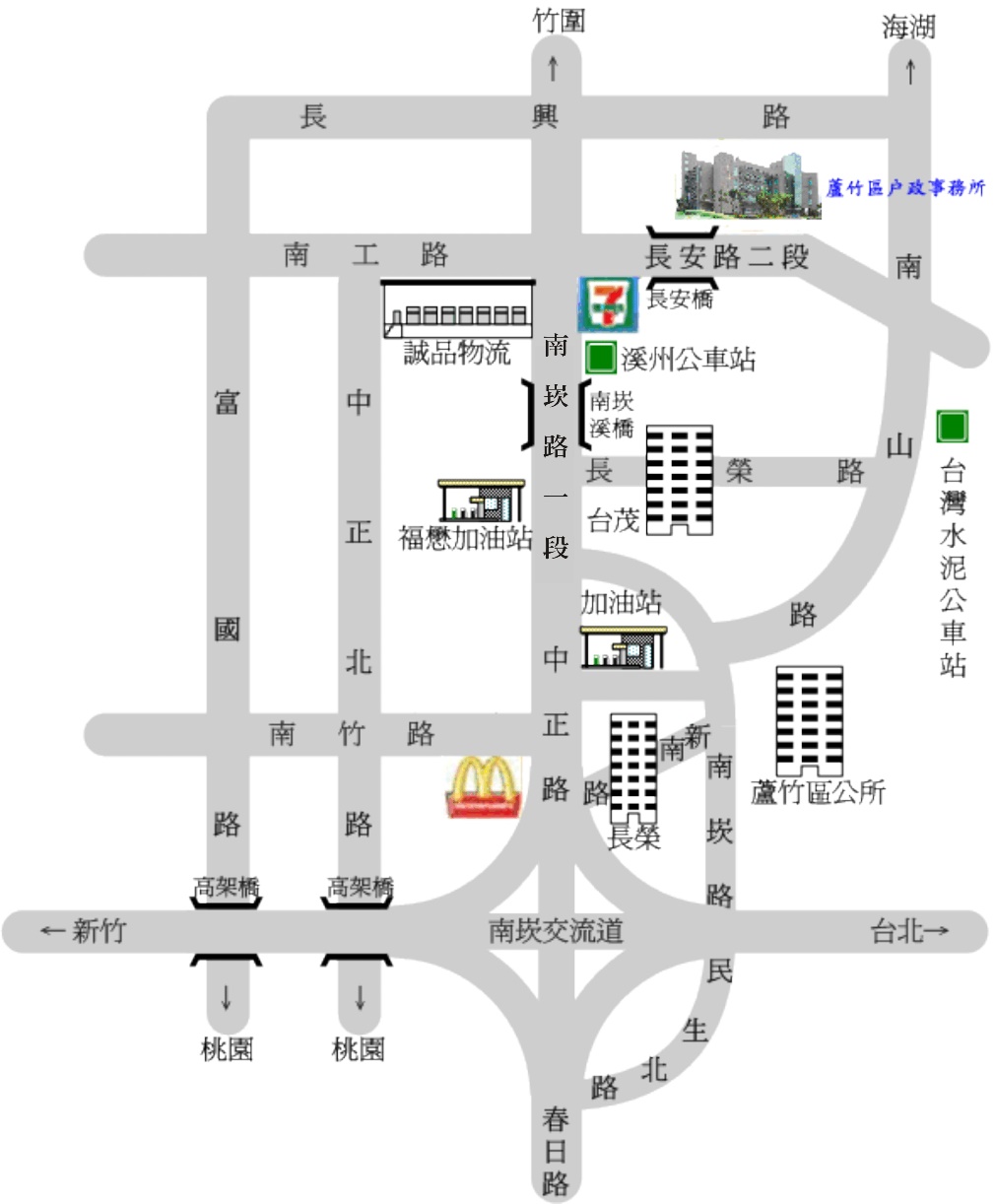 機關(學校)名稱預約時間109年11月    日                預約場次及人數□上午場(上午10時)__________人□下午場(下午2時)___________人聯絡人資訊姓名：           職稱：聯絡人電話電話：     手機：備註